Stammquerschnitt – Jahrringe – DendrochronologieName: _____________________Der Aufbau eines Baumstamms: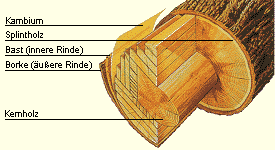 Borke (Aussenrinde) 	abgestorbener Teil; Schutz gegen Austrocknung
	und BeschädigungenBast (Innenrinde)	lebender Teil mit Leitbündeln; Abtransport der
	Nähr- und ReservestoffeKambium 	nur eine Zellschicht dick
	Bildungsgewebe für DickenwachstumSplintholz 	lebende, weiche Holzschicht, die Wasser und
	Nährstoffe transportiertKernholz	totes Holz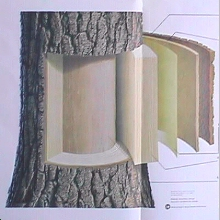 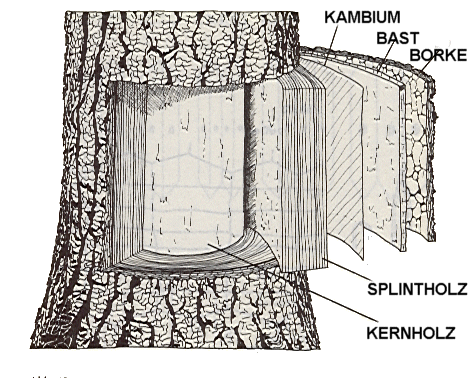 Bildung der Jahrringe: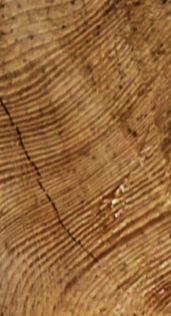 Ein Stamm wächst stark, wenn es ihm gut geht: er warm, feucht, hell und genügend Nährstoffe hat. Denn gibt es einen «dicken» Jahrring.und einen dünnen Jahrring gibt es, wenn etwas davon fehlt – zum Beispiel in einem Hitzesommer ohne Niederschläge.Deshalb bildet sich im Winter das dichtere Holz als im Sommer, und so erkennt man die Jahrringe.